About the Department of Planning, Industry and EnvironmentOur vision is to create thriving environments, communities and economies for the people of New South Wales. We focus on some of the biggest issues facing our state. We deliver sustainable water resource and environment management, secure our energy supply, oversee our planning system, maximise community benefit from government land and property, and create the conditions for a prosperous state. We strive to be a high-performing, world-class public service organisation that celebrates and reflects the full diversity of the community we serve and seeks to embed Aboriginal cultural awareness and knowledge throughout the department.The Water Group leads the NSW Government in providing confidence to communities and stakeholders with the transparent stewardship of water resources, provision of services and reforms that support sustainable and healthy environments, economies and societies across NSW.Primary purpose of the roleProvide high quality and timely policy advice to support and guide the Minister and departmental executives on current and emerging water utility policy issues.Develop policy options and responses to water utility issues that are effective and efficient, and compatible with Government priorities, through a rigorous policy development process and analyse and review regulatory mechanisms to ensure market settings for the water utilities market are optimised.Key accountabilitiesProvide expert advice on water utilities policy and regulatory review to the Manager Policy and Regulatory Reform, Director Water Utilities, departmental executives and Ministers to inform decision making.Provide high quality, timely advice on water utilities issues to the Manager Policy and Regulatory Reform and the Director Water Utilities, including identifying and assessing significant emerging issues and contentious matters.Provide guidance on the policy, planning, infrastructure and regulatory priorities relevant to the water utility sector and ensure accuracy and timeliness of information.Represent the Department and Government effectively, at a senior level, on industry and agency governance bodies and at industry forums and maintain co-operative relationships with internal and external stakeholders.Assist the Manager to develop the capacity of the team to deliver high quality policy analysis and advice. Foster teamwork and continuous improvement in performance, and ensure compliance with all relevant policies and practicesCollaborate with and consult effectively with stakeholders, internal and external to government, at executive and Ministerial level on complex and sensitive issues.Key challengesDealing with a diverse range of complex policy and conceptual issues regarding the regulation of water utilities, water industry competition, demand management, recycled water, and drought response in order to recommend practical solutions, often within limited time frames. Representing the Department consistently and appropriately when dealing with stakeholders, internal and external to government, on complex and sensitive issues.Maintaining knowledge of legislative, policy and process requirements relating to the ongoing performance and improvement of water utilities in NSW and exercising fine judgement in a context of rapidly changing priorities and conflicting perspectives.Key relationshipsRole dimensionsDecision makingThis role:Has a high level of autonomy and is fully accountable for the delivery of work assignments and projects on time and to expectations in terms of quality, deliverables and outcomes.Refers to Manager decisions requiring significant change to outcome or timeframes: are likely to escalate or create substantial or contentious precedent or require higher level delegations or decision-making.Submits reports, analysis, briefings and other forms of written advice in final format with minimal input required from manager.Reporting lineManager, Policy and Regulatory ReformDirect reportsNilBudget/ExpenditureTBACapabilities for the roleThe NSW public sector capability framework describes the capabilities (knowledge, skills and abilities) needed to perform a role. There are four main groups of capabilities: personal attributes, relationships, results and business enablers, with a fifth people management group of capabilities for roles with managerial responsibilities. These groups, combined with capabilities drawn from occupation-specific capability sets where relevant, work together to provide an understanding of the capabilities needed for the role.The capabilities are separated into focus capabilities and complementary capabilities. Focus capabilitiesFocus capabilities are the capabilities considered the most important for effective performance of the role. These capabilities will be assessed at recruitment. The focus capabilities for this role are shown below with a brief explanation of what each capability covers and the indicators describing the types of behaviours expected at each level.Complementary capabilitiesComplementary capabilities are also identified from the Capability Framework and relevant occupation-specific capability sets. They are important to identifying performance required for the role and development opportunities. Note: capabilities listed as ‘not essential’ for this role are not relevant for recruitment purposes however may be relevant for future career development.ClusterPlanning, Industry, Environment  AgencyDepartment of Planning, Industry, Environment  Division/Branch/UnitWater/Water UtilitiesLocationParramattaClassification/Grade/BandClerk Grade 11/12ANZSCO Code132411PCAT Code2119192Date of ApprovalMarch 2021Agency Websitehttps://www.dpie.nsw.gov.auWho       WhyInternalManager, Policy and Regulatory ReformReceive guidance and provide regular updates and reports on assigned tasks and provide policy and regulatory advice on escalating issues. Identify, discuss and plan for emerging issues and negotiate outcomesDirector, Water UtilitiesEnsure work is aligned with current priorities Develop and maintain effective networks to provide and/or seek expert advice, support and assistance in water utility regulation.Chief Operating Officer, Water Share and transfer specialist knowledge, expertise and skills with colleagues and stakeholders.Policy and future directions have a compelling and defendable knowledge base, particularly relating to water regulation.ExternalIndustry and community stakeholdersMaintain strategic working relationships on water utility regulation matters.Contribute to Industry working groups.Provide reporting information.State, Commonwealth and Local Government agencies and stakeholder groupsDevelop and maintain effective working relationships and open channels of communication to facilitate liaison, consultation, engagement and/or participation initiatives.Convene and as required lead working groups and advisory committees to assist the work of the team. FOCUS CAPABILITIESFOCUS CAPABILITIESFOCUS CAPABILITIESFOCUS CAPABILITIESFOCUS CAPABILITIESCapability group/setsCapability nameBehavioural indicatorsLevel 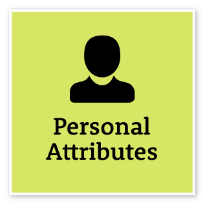 Display Resilience and CourageBe open and honest, prepared to express your views, and willing to accept and commit to changeDisplay Resilience and CourageBe open and honest, prepared to express your views, and willing to accept and commit to changeBe flexible, show initiative and respond quickly when situations changeGive frank and honest feedback and adviceListen when ideas are challenged, seek to understand the nature of the comment and respond appropriatelyRaise and work through challenging issues and seek alternativesRemain composed and calm under pressure and in challenging situationsAdeptAct with IntegrityBe ethical and professional, and uphold and promote the public sector valuesAct with IntegrityBe ethical and professional, and uphold and promote the public sector valuesRepresent the organisation in an honest, ethical and professional way and encourage others to do soAct professionally and support a culture of integrityIdentify and explain ethical issues and set an example for others to followEnsure that others are aware of and understand the legislation and policy framework within which they operateAct to prevent and report misconduct and illegal and inappropriate behaviourAdept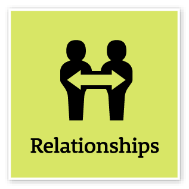 Communicate EffectivelyCommunicate clearly, actively listen to others, and respond with understanding and respectCommunicate EffectivelyCommunicate clearly, actively listen to others, and respond with understanding and respectPresent with credibility, engage diverse audiences and test levels of understandingTranslate technical and complex information clearly and concisely for diverse audiencesCreate opportunities for others to contribute to discussion and debateContribute to and promote information sharing across the organisationManage complex communications that involve understanding and responding to multiple and divergent viewpointsExplore creative ways to engage diverse audiences and communicate informationAdjust style and approach to optimise outcomesWrite fluently and persuasively in plain English and in a range of styles and formatsAdvancedCommit to Customer ServiceProvide customer-focused services in line with public sector and organisational objectivesCommit to Customer ServiceProvide customer-focused services in line with public sector and organisational objectivesTake responsibility for delivering high-quality customer-focused servicesDesign processes and policies based on the customer’s point of view and needsUnderstand and measure what is important to customersUse data and information to monitor and improve customer service deliveryFind opportunities to cooperate with internal and external stakeholders to improve outcomes for customersMaintain relationships with key customers in area of expertiseConnect and collaborate with relevant customers within the communityAdept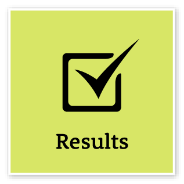 Think and Solve ProblemsThink, analyse and consider the broader context to develop practical solutionsThink and Solve ProblemsThink, analyse and consider the broader context to develop practical solutionsUndertake objective, critical analysis to draw accurate conclusions that recognise and manage contextual issuesWork through issues, weigh up alternatives and identify the most effective solutions in collaboration with othersTake account of the wider business context when considering options to resolve issuesExplore a range of possibilities and creative alternatives to contribute to system, process and business improvementsImplement systems and processes that are underpinned by high-quality research and analysisLook for opportunities to design innovative solutions to meet user needs and service demandsEvaluate the performance and effectiveness of services, policies and programs against clear criteriaAdvancedDemonstrate AccountabilityBe proactive and responsible for own actions, and adhere to legislation, policy and guidelinesDemonstrate AccountabilityBe proactive and responsible for own actions, and adhere to legislation, policy and guidelinesAssess work outcomes and identify and share learnings to inform future actionsEnsure that own actions and those of others are focused on achieving organisational outcomesExercise delegations responsiblyUnderstand and apply high standards of financial probity with public monies and other resourcesIdentify and implement safe work practices, taking a systematic risk management approach to ensure own and others’ health and safetyConduct and report on quality control auditsIdentify risks to successfully achieving goals, and take appropriate steps to mitigate those risksAdept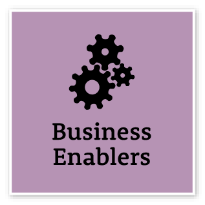 Project ManagementUnderstand and apply effective planning, coordination and control methodsProject ManagementUnderstand and apply effective planning, coordination and control methodsUnderstand all components of the project management process, including the need to consider change management to realise business benefitsPrepare clear project proposals and accurate estimates of required costs and resourcesEstablish performance outcomes and measures for key project goals, and define monitoring, reporting and communication requirementsIdentify and evaluate risks associated with the project and develop mitigation strategiesIdentify and consult stakeholders to inform the project strategyCommunicate the project’s objectives and its expected benefitsMonitor the completion of project milestones against goals and take necessary actionEvaluate progress and identify improvements to inform future projectsAdeptCOMPLEMENTARY CAPABILITIESCOMPLEMENTARY CAPABILITIESCOMPLEMENTARY CAPABILITIESCOMPLEMENTARY CAPABILITIESCOMPLEMENTARY CAPABILITIESCapability group/setsCapability nameDescriptionLevel Manage SelfManage SelfShow drive and motivation, an ability to self-reflect and a commitment to learningAdeptValue Diversity and InclusionValue Diversity and InclusionDemonstrate inclusive behaviour and show respect for diverse backgrounds, experiences and perspectivesIntermediateWork CollaborativelyWork CollaborativelyCollaborate with others and value their contributionAdeptInfluence and NegotiateInfluence and NegotiateGain consensus and commitment from others, and resolve issues and conflictsAdeptDeliver ResultsDeliver ResultsAchieve results through the efficient use of resources and a commitment to quality outcomesAdeptPlan and PrioritisePlan and PrioritisePlan to achieve priority outcomes and respond flexibly to changing circumstancesAdeptFinanceFinanceUnderstand and apply financial processes to achieve value for money and minimise financial riskAdeptTechnologyTechnologyUnderstand and use available technologies to maximise efficiencies and effectivenessAdeptProcurement and Contract ManagementProcurement and Contract ManagementUnderstand and apply procurement processes to ensure effective purchasing and contract performanceIntermediate